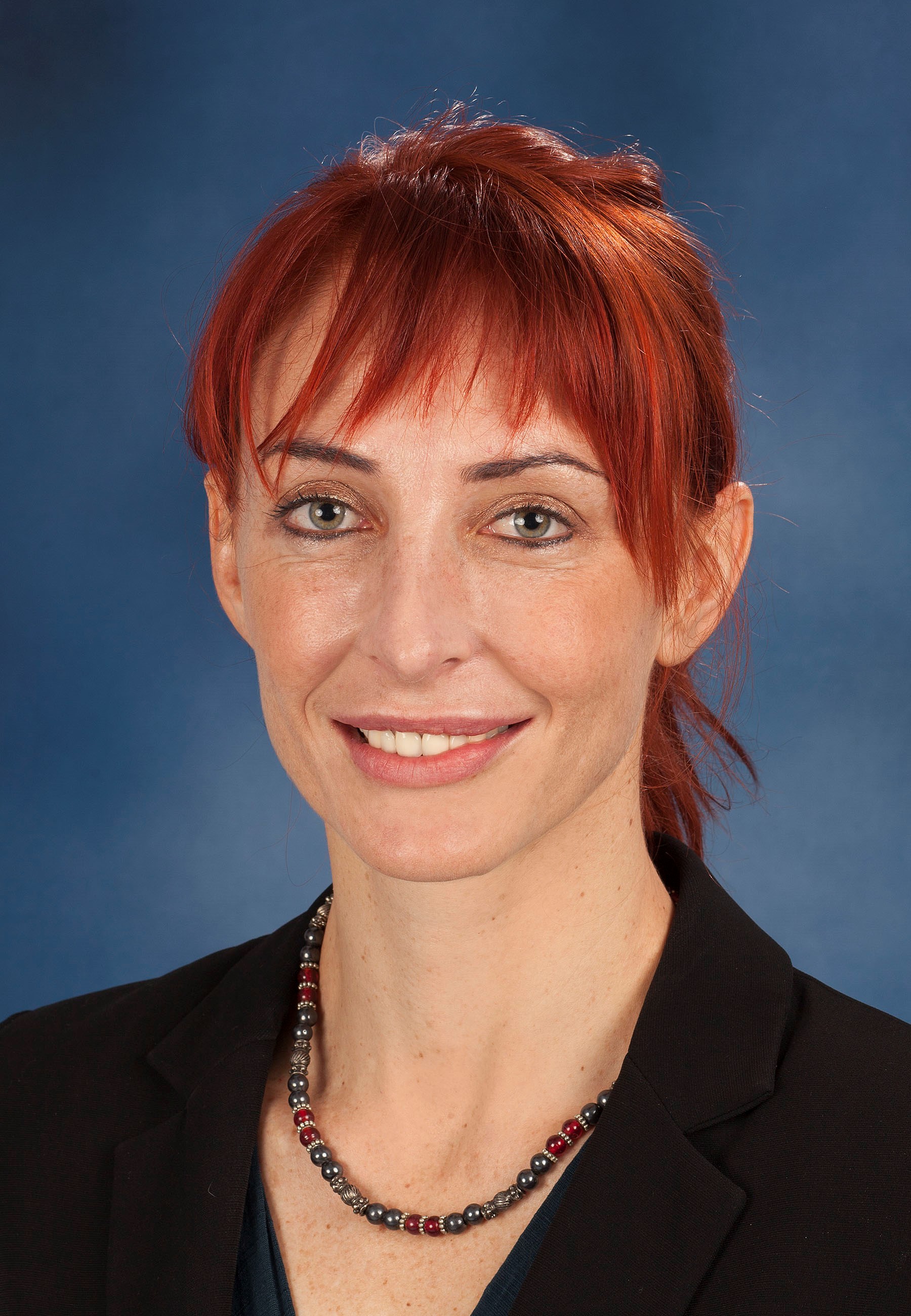 Dr. Hermien ViljoenBVScResident: Small Animal SurgeryORCID ID: 0000-0001-6496-6427Summary CVDr. Hermien Viljoen joined the Department in 2018 as a resident (MMedVet) in Small Animal Surgery. Research Expertise/InterestDr. Viljoen’s research interests include pre-surgical hand preparation and hand asepsis. For her MMedVet degree she will be investigating the microbial efficacy of different pre-surgical alcohol-based hand-rub protocols.